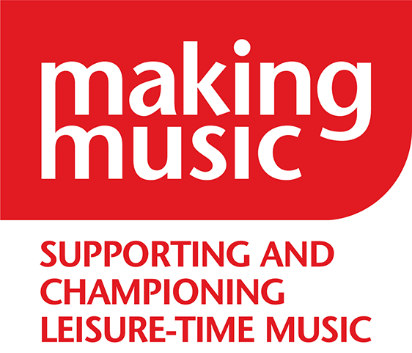 Don’t share equipment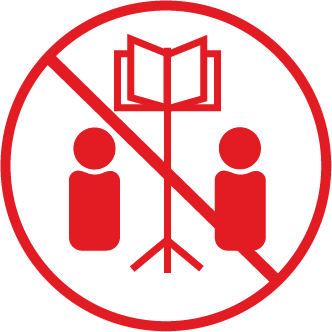 Stop the spread of Covid-19